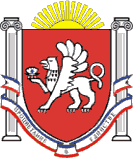 РЕСПУБЛИКА КРЫМ НИЖНЕГОРСКИЙ РАЙОННОВОГРИГОРЬЕВСКИЙ СЕЛЬСКИЙ СОВЕТ29 сессия I созываРЕШЕНИЕот 09.03.2017 №4с.НовогригорьевкаОб утверждении Положения о порядке участия муниципального образования Новогригорьевскоесельское поселение Нижнегорского районаРеспублики Крым в организациях межмуниципального сотрудничества.В соответствии со статьей 8, пунктом 7 части 10 статьи 35, статьями 66-69 Федерального закона от 6 октября 2003 года № 131-ФЗ «Об общих принципах организации местного самоуправления в Российской Федерации», Уставом муниципального образования Новогригорьевское сельское поселение Нижнегорского района Республики Крым Новогригорьевский сельский Совет РЕШИЛ:1.Утвердить Положение о порядке участия муниципального образования Новогригорьевское сельское поселение Нижнегорского района Республики Крым  в организациях межмуниципального сотрудничества согласно приложению.2. Настоящее решение подлежит  официальному обнародованию и размещению на информационном стенде в здании администрации Новогригорьевского сельского поселения Нижнегорского района Республики Крым (с. Новогригорьевка, ул. Мичурина, 59). и на официальном сайте муниципального образования Новогригорьевского сельского поселения http://novogrigor-adm91.ru/  .3. Контроль за выполнением настоящего решения оставляю за собойПредседатель Новогригорьевскогосельского совета                                                                 А.М.ДанилинПриложениек решениюНовогригорьевского сельского Советаот 09.03.2017 г.№4ПОЛОЖЕНИЕО ПОРЯДКЕ УЧАСТИЯ МУНИЦИПАЛЬНОГО ОБРАЗОВАНИЯ НОВОГРИГОРЬЕВСКОЕ СЕЛЬСКОЕ ПОСЕЛЕНИЕ НИЖНЕГОРСКОГО РАЙОНА РЕСПУБЛИКИ КРЫМ В ОРГАНИЗАЦИЯХ МЕЖМУНИЦИПАЛЬНОГОСОТРУДНИЧЕСТВА1. Общие положения1.1. Настоящее Положение разработано в соответствии с Федеральным законом от 06.10.2003 № 131-ФЗ «Об общих принципах организации местного самоуправления в Российской Федерации», определяет порядок и регулирует общественные отношения, связанные с участием органов местного самоуправления муниципального образования Новогригорьевского сельского поселения Нижнегорского района(далее также - муниципальное образование) в организациях межмуниципального сотрудничества, устанавливает его общие и организационные основы.1.2. При осуществлении межмуниципального сотрудничества муниципальное образование Новогригорьевского сельского поселения Нижнегорского района руководствуется Конституцией Российской Федерации, Федеральным законом от 06.10.2003 № 131-ФЗ «Об общих принципах организации местного самоуправления в Российской Федерации», законами Республики Крым, Уставом муниципального образования Новогригорьевское сельское поселение Нижнегорского района Республики Крым и настоящим Положением.1.3. Для целей настоящего Положения используются следующие понятия:1) межмуниципальное сотрудничество - направление деятельности органов местного самоуправления муниципального образования, призванное способствовать выражению и защите общих интересов муниципальных образований, эффективному решению задач местного значения и осуществлению прав граждан на местное самоуправление, обеспечению взаимодействия органов местного самоуправления;2) ассоциативная деятельность - деятельность, связанная с объединением органов местного самоуправления, общественных, научных организаций для осуществления задач, представляющих общий, не связанный с экономическим сотрудничеством, интерес;3) общее собрание членов ассоциаций (союзов, советов) - высший орган управления этих объединений;4) некоммерческие организации муниципального образования - организации, не имеющие целью извлечение прибыли в качестве своей основной деятельности, создаваемые органами местного самоуправления муниципального образования Новогригорьевского сельского поселения Нижнегорского района в форме автономных некоммерческих организаций и фондов для достижения социальных, культурных, образовательных, научных и управленческих целей, в целях охраны здоровья граждан, развития физической культуры и спорта, защиты прав, законных интересов граждан, а также в иных целях, направленных на достижение общественных благ;5) межмуниципальные хозяйственные общества - хозяйственные общества, создаваемые органами местного самоуправления в форме закрытых акционерных обществ и обществ с ограниченной ответственностью для совместного решения вопросов местного значения;6) соглашение или договор о сотрудничестве - договор между двумя или несколькими муниципальными образованиями, участники которого обязуются действовать сообща в определенных договором ситуациях.2. Цели и задачи межмуниципального сотрудничествамуниципального образования Новогригорьевское сельское поселение Нижнегорского района2.1. Муниципальное образование Новогригорьевское сельское поселение Нижнегорского района принимает участие в межмуниципальном сотрудничестве и осуществляет его в целях:1) повышения эффективности решения вопросов местного значения;2) обмена опытом в области организации и осуществления местного самоуправления;3) содействия развитию местного самоуправления;4) объединения финансовых средств, материальных и иных ресурсов муниципальных образований для совместного решения вопросов местного значения; организации взаимодействия органов местного самоуправления с учетом интересов муниципальных образований по вопросам местного значения;5) выражения и защиты общих интересов муниципальных образований;6) формирования условий стабильного развития экономики муниципальных образований в интересах повышения жизненного уровня населения и в иных целях.2.2. Для достижения целей в межмуниципальном сотрудничестве определяются следующие задачи органов местного самоуправления:1) участие в деятельности ассоциации «Совет муниципальных образований Республики Крым» (далее - Совет муниципальных образований Республики Крым);2) участие в образовании и деятельности единого общероссийского объединения муниципальных образований и иных объединений муниципальных образований;3) учреждение хозяйственных обществ и других межмуниципальных организаций;4) заключение иных договоров и соглашений, не запрещенных законом.3. Формы участия в организациях межмуниципальногосотрудничества3.1. Участие органов местного самоуправления муниципального образования Новогригорьевского сельского поселения Нижнегорского района в организациях межмуниципального сотрудничества может осуществляться путем учреждения межмуниципальных объединений в форме закрытых акционерных обществ и обществ с ограниченной ответственностью, создания некоммерческих организаций в форме автономных некоммерческих организаций и фондов.3.2. Муниципальное образование Новогригорьевского сельского поселения Нижнегорского района вправе на добровольной основе участвовать в создании и деятельности любого совета, ассоциации, союза муниципальных образований (далее - объединение муниципальных образований), объединенных как по территориальной принадлежности, так и по административному или отраслевому признакам, сотрудничество с которыми позволит наиболее эффективно решать задачи, представляющие общий интерес.3.3. В процессе межмуниципального сотрудничества органам  местного самоуправления муниципального образования Новогригорьевского сельского поселения Нижнегорского района могут быть использованы следующие формы деятельности:1) обобщение и распространение позитивного опыта других муниципальных образований и межмуниципальных объединений;2) заключение договоров и соглашений о сотрудничестве как со смежными (по территориальному признаку) муниципальными образованиями, так и с муниципальными образованиями, объединяющимися на основе других интересов;3) участие в межмуниципальных хозяйственных обществах;4) разработка и реализация совместных проектов и программ социально-экономического, экологического, правового, научного и кадрового характера;5) участие в некоммерческих организациях (фондах) муниципальных образований;6) создание условий для развития взаимовыгодной научно-технической производственной кооперации между промышленными предприятиями, осуществляющими хозяйственную деятельность на территориях муниципальных образований.3.4. Представителем интересов муниципального образования Новогригорьевское сельское поселение Нижнегорского района в объединениях муниципальных образований является председатель Новогригорьевского сельского совета- глава администрации  Новогригорьевского сельского поселения.3.5.Председатель Новогригорьевского сельского совета- глава администрации  Новогригорьевского сельского поселения, его заместители, депутаты Новогригорьевского сельского Совета и специалисты администрации Новогригорьевского сельского поселения могут входить в состав экспертных и рабочих групп, создаваемых объединениями муниципальных образований при рассмотрении вопросов, влияющих на положение и развитие муниципальных образований.4. Порядок принятия органами местного самоуправлениямуниципального образования Новогригорьевского сельского поселения Нижнегорского района решенияоб участии в организациях межмуниципального сотрудничества4.1. Участие в организациях межмуниципального сотрудничества осуществляется путем:1) участия муниципального образования в созданных организациях межмуниципального сотрудничества;2) учреждения (создания) органом местного самоуправления Новогригорьевского сельского поселения Нижнегорского района организаций межмуниципального сотрудничества.4.2. Решение об участии в организациях межмуниципального сотрудничества принимает Новогригорьевский сельский совет по предложению председателя Новогригорьевского сельского совета - главы администрации  Новогригорьевского сельского поселения.4.3. Проект решения Новогригорьевского сельского Совета об участии муниципального образования в организациях межмуниципального сотрудничества может быть внесен на рассмотрение Новогригорьевского Совета председателем Новогригорьевского сельского совета - главой администрации  Новогригорьевского сельского поселения, депутатами Новогригорьевского сельского Совета.4.4. При принятии решения об участии в организациях межмуниципального сотрудничества Новогригорьевским сельским Советом рассматриваются:1) учредительные документы (проекты учредительных документов) соответствующей организации межмуниципального сотрудничества;2) документы, характеризующие возможности соответствующей организации межмуниципального сотрудничества;3) иные документы, предусмотренные законодательством и муниципальными правовыми актами.5. Порядок участия в межмуниципальном сотрудничестве5.1. Новогригорьевский сельский Совет в порядке, установленном Регламентом, принимает решение:1) о создании межмуниципального хозяйственного общества в форме закрытого акционерного общества или общества с ограниченной ответственностью или участии в образованном межмуниципальном хозяйственном обществе;2) о создании межмуниципальной некоммерческой организации в форме автономной некоммерческой организации или фонда или участии в образованной.5.2. Решение Новогригорьевского сельского Совета об учреждении межмуниципального хозяйственного общества должно содержать следующие положения:1) о создании межмуниципального хозяйственного общества в форме закрытого акционерного общества или общества с ограниченной ответственностью;2) об утверждении Устава межмуниципального хозяйственного общества;3) об утверждении денежной оценки ценных бумаг, других вещей или имущественных прав либо иных прав, имеющих денежную оценку, вносимых муниципальным образованием в оплату акций общества для закрытого акционерного общества и номинальной стоимости доли муниципального образования для общества с ограниченной ответственностью;4) об избрании представителей от муниципального образования в органы управления межмуниципального хозяйственного общества.5.3. Решение Новогригорьевского сельского Совета о создании межмуниципальной некоммерческой организации должно содержать следующие положения:1) о создании межмуниципальной некоммерческой организации в форме автономной некоммерческой организации или фонда;2) об утверждении учредительного договора межмуниципальной некоммерческой организации в случае его заключения;3) об утверждении Устава межмуниципальной некоммерческой организации;4) о внесении добровольных имущественных взносов;5) об избрании представителей от муниципального образования Новогригорьевского сельского совета  в органы управления межмуниципальной некоммерческой организации.5.4. Учредителем межмуниципальной организации от лица муниципального образования Новогригорьевского сельского совета выступает Новогригорьевский сельский Совет в лице председателя Новогригорьевского сельского совета - глава администрации  Новогригорьевского сельского поселения.5.5. В соответствии с принятым решением об участии в организации межмуниципального сотрудничества председатель Новогригорьевского сельского совета- глава администрации  Новогригорьевского сельского поселения:1)представляет интересы муниципального образования в соответствующих организациях межмуниципального сотрудничества;2) от имени муниципального образования подписывает учредительные документы соответствующей организации межмуниципального сотрудничества;3) осуществляет иные полномочия, установленные законодательством и учредительными документами соответствующей организации межмуниципального сотрудничества.5.6.Председатель Новогригорьевского сельского совета - глава администрации  Новогригорьевского сельского поселения представляет отчет о результатах участия муниципального образования в деятельности межмуниципальной организации в Новогригорьевский сельский Совет одновременно с отчетом об исполнении бюджета.5.7. Новогригорьевский сельский Совет по предложению председателя Новогригорьевского сельского совета - главы администрации  Новогригорьевского сельского поселения принимает решение о прекращении участия муниципального образования в межмуниципальной организации. На основании такого решения председатель Новогригорьевского сельского совета- глава администрации  Новогригорьевского сельского поселения в соответствии с действующим законодательством и Уставом межмуниципальной организации осуществляет действия по выходу из состава членов межмуниципальной организации, получению имущественного, в том числе и денежного, вклада и представляет отчет в Новогригорьевский сельский Совет.6. Порядок выхода из межмуниципальных организаций6.1. Решение о выходе из соответствующей организации межмуниципального сотрудничества принимает Новогригорьевский сельский Совет по предложению председателя Новогригорьевского сельского совета – главы администрации  Новогригорьевского сельского поселения.6.2. При принятии решения о выходе из межмуниципальной организации Новогригорьевским сельским  Советом рассматриваются документы, предусмотренные пунктом 4.4 настоящего Положения.7. Участие муниципального образования Новогригорьевского сельского совета в некоммерческих организациях муниципальных образований7.1. Органы местного самоуправления могут учреждать совместно с другими муниципальными образованиями некоммерческие организации муниципальных образований в форме автономных некоммерческих организаций и фондов.7.2. Целью участия муниципального образования Новогригорьевского сельского совета в муниципальных некоммерческих организациях является привлечение финансовых ресурсов для решения важных и неотложных задач, а также для реализации муниципальных проектов.7.3. Решения о создании некоммерческих организаций муниципальных образований в форме автономных некоммерческих организаций и фондов принимаются Новогригорьевским сельским Советом по предложению председателя Новогригорьевского сельского совета - главы администрации  Новогригорьевского сельского поселения.7.4. Новогригорьевский сельский Совет по предложению председателя Новогригорьевского сельского совета - главы администрации  Новогригорьевского сельского поселения определяет перечень муниципального имущества, передаваемого в собственность автономной некоммерческой организации или фонда.7.5. Председатель Новогригорьевского сельского совета - глава администрации  Новогригорьевского сельского поселения обеспечивает исполнение решения Новогригорьевского Совета о создании некоммерческой организации муниципального образования в форме автономной некоммерческой организации или фонда, а также передачу муниципального имущества в собственность автономной некоммерческой организации или фонда. Председатель Новогригорьевского сельского совета- глава администрации  Новогригорьевского сельского поселения ежегодно информирует Новогригорьевский сельский  Совет о деятельности автономной некоммерческой организации или фонда.7.6.Новогригорьевский сельский Совет по предложению председателя Новогригорьевского сельского совета - главы администрации  Новогригорьевского сельского поселения и депутатов Новогригорьевского сельского Совета назначает представителей муниципального образования по надзору за деятельностью автономной некоммерческой организации.8. Участие муниципального образования Новогригорьевского сельского совета в межмуниципальных хозяйственных обществах8.1. Органы местного самоуправления могут учреждать межмуниципальные хозяйственные общества в форме закрытых акционерных обществ и обществ с ограниченной ответственностью в целях объединения финансовых средств, материальных и иных ресурсов для решения вопросов местного значения.8.2. Решение об учреждении межмуниципального хозяйственного общества в интересах муниципального образования Новогригорьевского сельского совета, а также об участии в межмуниципальных хозяйственных обществах, о выходе из них, о реорганизации и ликвидации межмуниципальных хозяйственных обществ от имени муниципального образования Новогригорьевского сельского совета принимается Новогригорьевским сельским Советом по предложению председателя Новогригорьевского сельского совета - главы администрации  Новогригорьевского сельского поселения или депутатов Новогригорьевского Совета. Председатель Новогригорьевского сельского совета- глава администрации  Новогригорьевского сельского поселения обеспечивает исполнение решения Новогригорьевского сельского Совета и информирует об этом Новогригорьевский сельский Совет.8.3. Решение о приобретении и отчуждении акций межмуниципальных хозяйственных обществ, действующих в форме закрытых акционерных обществ, об изменении доли муниципального образования Новогригорьевского сельского совета, действующих в форме обществ с ограниченной ответственностью, принимается от имени муниципального образования Новогригорьевского сельского совета председателем Новогригорьевского сельского совета- главой администрации  Новогригорьевского сельского поселения на основании решения Новогригорьевского Совета.8.4. Председатель Новогригорьевского сельского совета- глава администрации  Новогригорьевского сельского поселения назначает представителя (представителей) муниципального образования Новогригорьевского сельского Совета по вопросам, связанным с участием в межмуниципальных хозяйственных обществах.8.5. Председатель Новогригорьевского сельского совета - глава администрации  Новогригорьевского сельского поселения вправе давать поручения представителю муниципального образования Новогригорьевского сельского совета по любым вопросам, связанным с участием в органах управления межмуниципальным хозяйственным обществом, в том числе относительно позиции муниципального образования Новогригорьевского сельского Совета по вопросам повестки дня заседаний органов управления межмуниципальным хозяйственным обществом.9. Ассоциативная деятельность9.1. Целью ассоциативного вида деятельности является использование новых механизмов решения задач, стоящих перед органами местного самоуправления, основанных на использовании опыта работы объединений муниципальных образований.9.2. Новогригорьевский сельский Совет при принятии управленческих решений, касающихся социально-экономического развития муниципального образования, может использовать решения, принятые на общих собраниях членов объединений муниципальных образований, а также использовать информацию, имеющуюся в распоряжении их организационных структур.9.3. В рамках ассоциативной деятельности органы местного самоуправления обобщают и распространяют позитивный опыт других муниципальных образований и межмуниципальных объединений путем:1) мониторинга социально-экономического развития муниципального образования Новогригорьевского сельского совета, представляемого в организационные структуры объединений муниципальных образований, необходимого для анализа процессов развития местного самоуправления;2) использования баз данных государственного статистического наблюдения за ходом реформы местного самоуправления, имеющихся у организационных структур объединений муниципального образования;3) участия в дискуссиях и обмене опытом работы, в том числе по проблемам градостроительства и организации хозяйства муниципального образования;4) использования передовых (отечественных и зарубежных) методов работы в решении проблем муниципального развития;5) при наличии технических возможностей использования дистанционного консультирования и возможностей сети Интернет;6) использования опыта организаций, оказывающих профессиональные услуги муниципальным образованиям;7) участия в стажировках специалистов муниципальных образований по тематике развития местного самоуправления.9.4. Результатом деятельности в данном направлении является повышение качества, эффективности и результативности управленческих решений, принимаемых органами местного самоуправления, создающих предпосылки для динамичного развития муниципального образования и повышения благосостояния населения.Председатель Новогригорьевскогосельского совета                                                                                А.М. Данилин